ชุดรับชมวีดีโอผ่านอินเทอร์เน็ต (Streaming) (ห้องทำงาน ชั้น 1) ต้องการติดแบบแขวนแทนตรงจุดนาฬิกาข้างทีวี)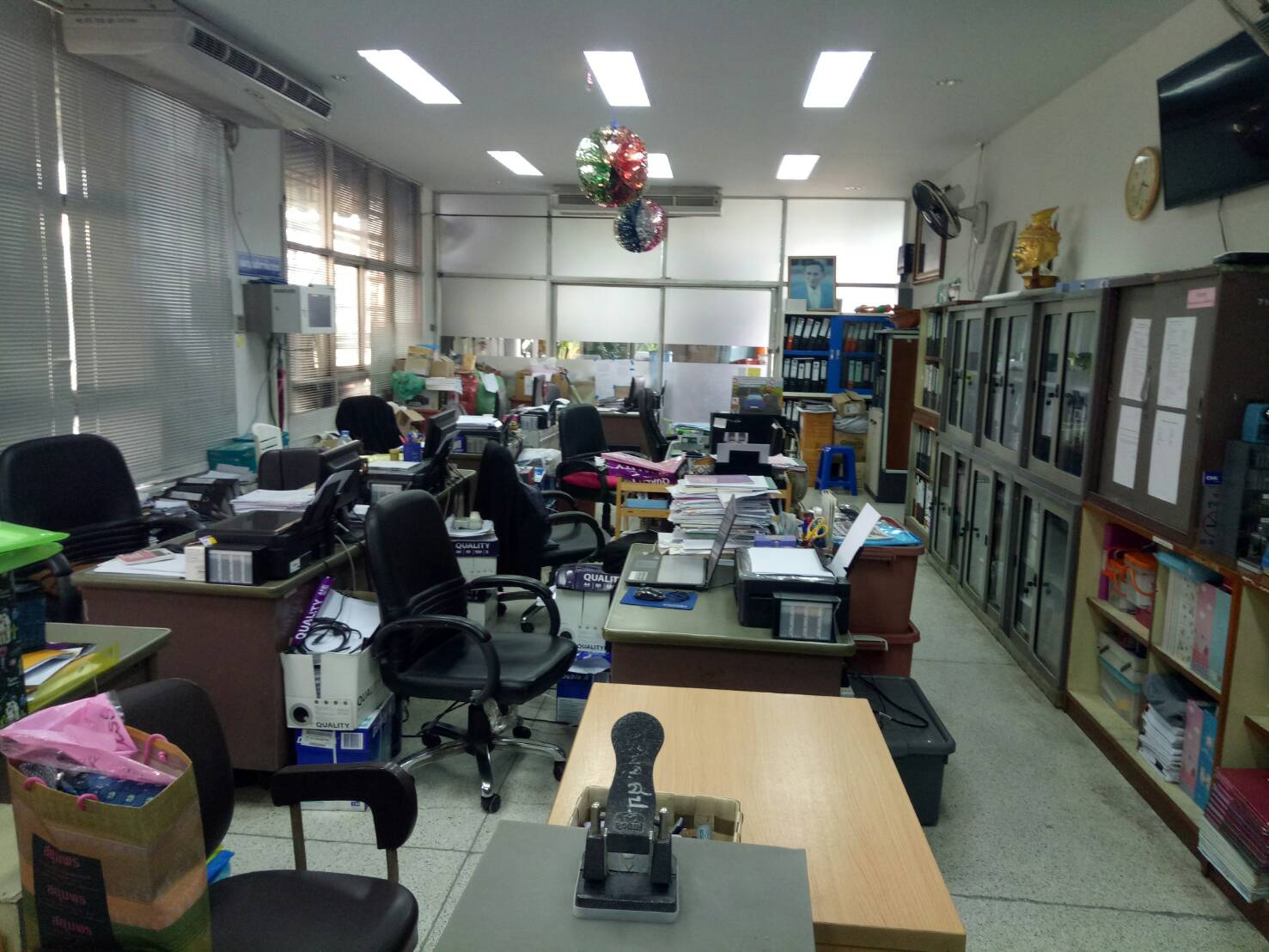 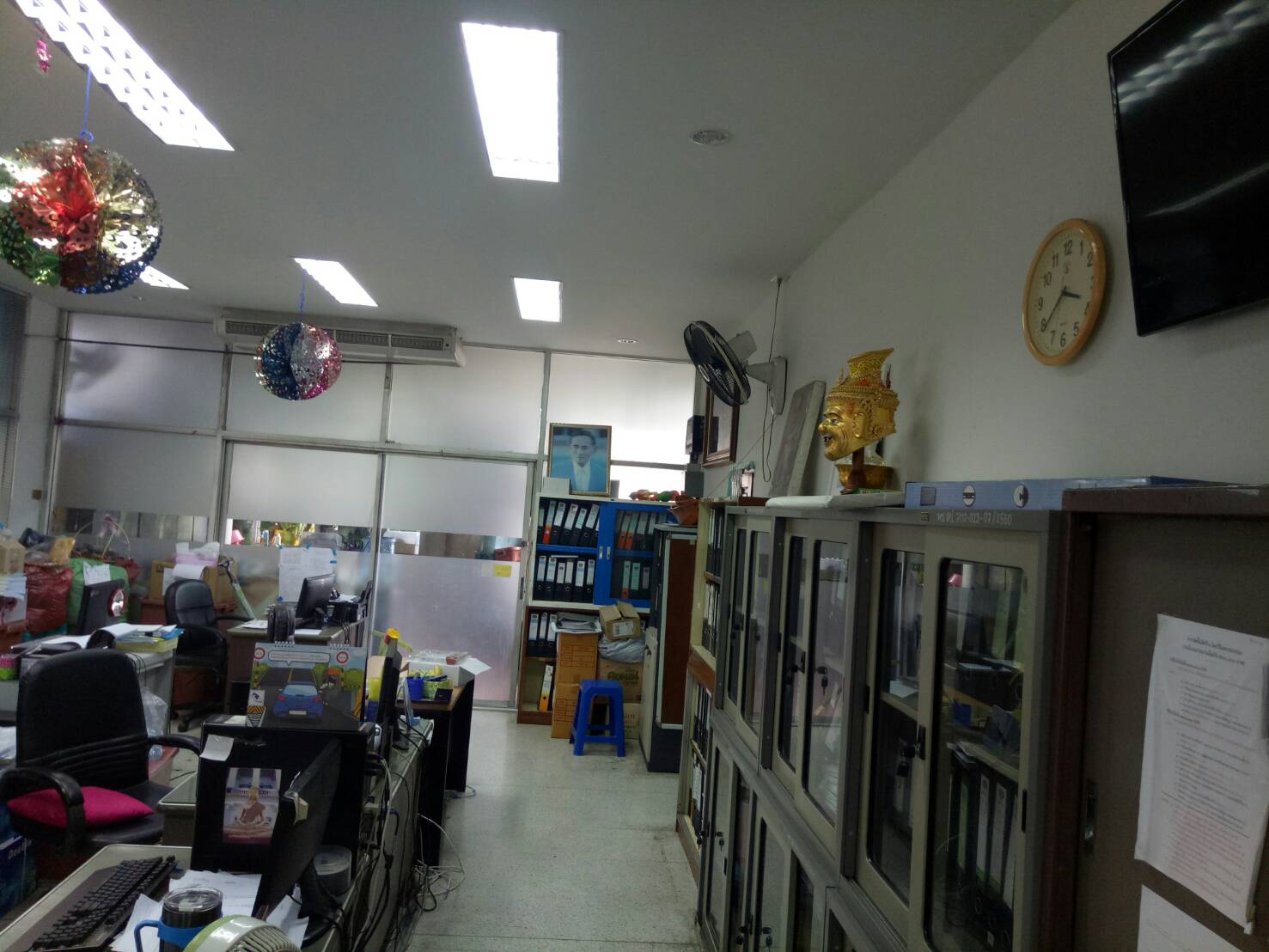 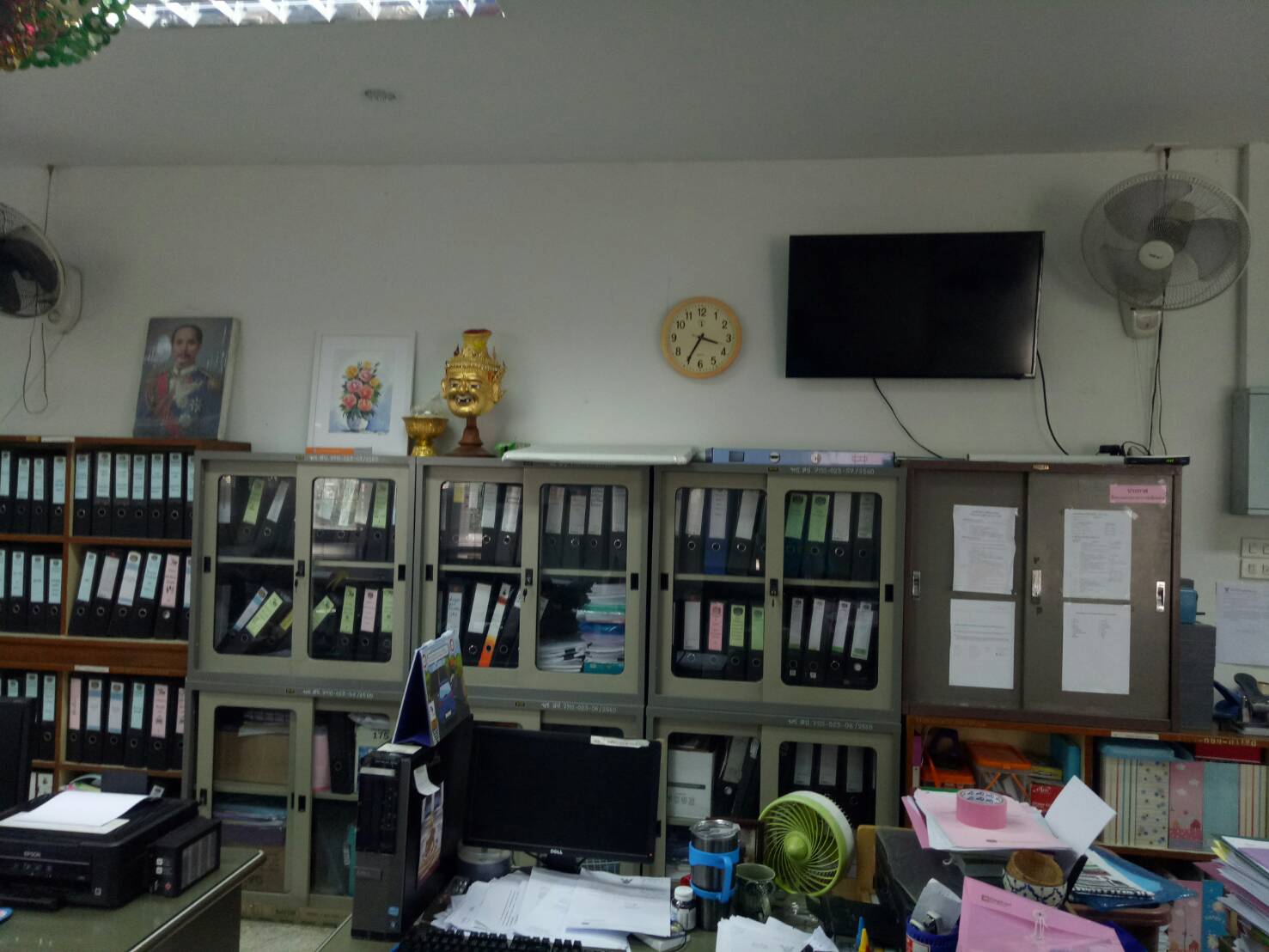 